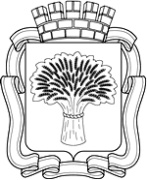 Российская ФедерацияАдминистрация города Канска
Красноярского краяПОСТАНОВЛЕНИЕО внесении изменений в постановление администрации города Канска от 15.12.2016 № 1396В соответствии со статьей 179 Бюджетного кодекса Российской Федерации, на основании Постановления администрации г. Канска от 22.08.2013 № 1096 «Об утверждении Порядка принятия решений о разработке муниципальных программ города Канска, их формирования       и реализации», руководствуясь статьями 30, 35 Устава города Канска, ПОСТАНОВЛЯЮ:1. Внести в постановление администрации г. Канска от 15.12.2016 № 1396 «Об утверждении муниципальной программы города Канска «Развитие физической культуры, спорта и молодежной политики» (далее – постановление) следующие изменения:1.1. В приложении к постановлению «Муниципальная программа города Канска «Развитие физической культуры, спорта и молодежной политики» (далее – Программа) в разделе 1 «Паспорт муниципальной программы города Канска» строку «Информация по ресурсному обеспечению муниципальной программы города Канска, в том числе по годам реализации программы» изложить в следующей редакции:«                                                                                                                ».1.2. Приложение № 1 к Программе изложить в новой редакции согласно приложению № 1 к настоящему постановлению.1.3. Приложение № 2 к Программе изложить в новой редакции согласно приложению № 2 к настоящему постановлению.1.4. Приложение № 3 к Программе изложить в новой редакции согласно приложению № 3 к настоящему постановлению.1.5. В приложении № 4 к Программе «Подпрограмма «Развитие массовой физической культуры и спорта» в разделе 1 «Паспорт подпрограммы» строку «Информация по ресурсному обеспечению подпрограммы, в том числе в разбивке по всем источникам финансирования на очередной финансовый год и плановый период» изложить в новой редакции:            «                                                                                                              ».1.6. Приложение № 2 к Подпрограмме «Развитие массовой физической культуры и спорта» изложить в новой редакции согласно приложению № 4 к настоящему постановлению.1.7. В приложении № 5 к Программе «Подпрограмма «Вовлечение молодежи в социальную практику» в разделе 1 «Паспорт подпрограммы» строку «Информация по ресурсному обеспечению подпрограммы, в том числе в разбивке по всем источникам финансирования на очередной финансовый год и плановый период» изложить в новой редакции:            «                                                                                                                ».1.8. Приложение № 2 к Подпрограмме «Вовлечение молодежи в социальную практику»  изложить в новой редакции согласно приложению № 5 к настоящему постановлению.1.9. В приложении № 6 к Программе «Подпрограмма «Обеспечение реализации муниципальной программы города Канска и прочие мероприятия» в разделе 1 «Паспорт подпрограммы» строку «Информация по ресурсному обеспечению подпрограммы, в том числе в разбивке по всем источникам финансирования на очередной финансовый год и плановый период» изложить в новой редакции:«                                                                                                                  ».1.10. Приложение № 2 к Подпрограмме «Обеспечение реализации муниципальной программы города Канска и прочие мероприятия»  изложить в новой редакции согласно приложению № 6 к настоящему постановлению.1.11. В приложении № 7 к Программе «Подпрограмма «Поддержка социально ориентированных некоммерческих организаций города Канска» в разделе 1 «Паспорт подпрограммы» строку «Информация по ресурсному обеспечению подпрограммы, в том числе в разбивке по всем источникам финансирования на очередной финансовый год и плановый период» изложить в новой редакции:«                                                                                                                       ».1.12. Приложение № 1 к Подпрограмме «Поддержка социально ориентированных некоммерческих организаций города Канска» изложить в новой редакции согласно приложению № 7 к настоящему постановлению.1.13. Приложение № 2 к Подпрограмме «Поддержка социально ориентированных некоммерческих организаций города Канска» изложить в новой редакции согласно приложению № 8 к настоящему постановлению.2. Опубликовать настоящее постановление в газете «Канский вестник»   и разместить на официальном сайте муниципального образования город Канск в сети Интернет.3. Контроль за исполнением настоящего постановления возложить на заместителя главы города по социальной политике Ю.А. Ломову, заместителя главы города по экономике и финансам Е.Н. Лифанскую.4. Постановление вступает в силу со дня его официального опубликования.Глава города Канска  				  		          	           А.М. БересневИНФОРМАЦИЯ ОБ ИСТОЧНИКАХ ФИНАНСИРОВАНИЯ ПОДПРОГРАММ, ОТДЕЛЬНЫХМЕРОПРИЯТИЙ МУНИЦИПАЛЬНОЙ ПРОГРАММЫ ГОРОДА КАНСКА (СРЕДСТВАГОРОДСКОГО БЮДЖЕТА, В ТОМ ЧИСЛЕ СРЕДСТВА, ПОСТУПИВШИЕИЗ БЮДЖЕТОВ ДРУГИХ УРОВНЕЙ БЮДЖЕТНОЙ СИСТЕМЫ, БЮДЖЕТОВГОСУДАРСТВЕННЫХ ВНЕБЮДЖЕТНЫХ ФОНДОВ)ИНФОРМАЦИЯ О СВОДНЫХ ПОКАЗАТЕЛЯХ МУНИЦИПАЛЬНЫХ ЗАДАНИЙПЕРЕЧЕНЬ МЕРОПРИЯТИЙ ПОДПРОГРАММЫ«РАЗВИТИЕ МАССОВОЙ ФИЗИЧЕСКОЙ КУЛЬТУРЫ, СПОРТА»ПЕРЕЧЕНЬ МЕРОПРИЯТИЙ ПОДПРОГРАММЫ «ВОВЛЕЧЕНИЕ МОЛОДЕЖИ В СОЦИАЛЬНУЮ ПРАКТИКУ»ПЕРЕЧЕНЬ МЕРОПРИЯТИЙ ПОДПРОГРАММЫ«ОБЕСПЕЧЕНИЕ РЕАЛИЗАЦИИ МУНИЦИПАЛЬНОЙ ПРОГРАММЫ И ПРОЧИЕ МЕРОПРИЯТИЯ»ПЕРЕЧЕНЬ И ЗНАЧЕНИЯ ПОКАЗАТЕЛЕЙРЕЗУЛЬТАТИВНОСТИ ПОДПРОГРАММЫ27.01.2022 г.№52Информация по ресурсному обеспечению муниципальной программы города Канска, в том числе по годам реализации программы.Общий объем бюджетных ассигнований на реализацию муниципальной программы составляет - 1 054 796 865,63 руб., в том числе по годам: 2017 год - 92 104 369,00 руб.;2018 год - 117 835 201,60 руб.;2019 год - 123 624 353,86 руб.;2020 год - 142 121 016,00 руб.;2021 год - 148 223 976,17 руб.;2022 год – 178 587 466,00 руб.;2023 год - 126 548 340,00 руб.;2024 год - 125 752 143,00 руб. Из них: из средств краевого бюджета – 75 281 523, 93 руб., в том числе по годам:2017 год - 6 479 155,00 руб.;2018 год - 18 907 668,00 руб.;2019 год - 17 726 721,86 руб.;2020 год - 16 748 344,00 руб.;2021 год - 7 989 935,07 руб.;2022 год - 2 902 100,00 руб.;2023 год - 2 263 800,00 руб.;2024 год - 2 263 800,00 руб.из средств городского бюджета – 972 571 329,48 руб., в том числе по годам:2017 год - 85 625 214,00 руб.;2018 год - 98 927 533,60 руб.;2019 год - 105 897 632,00 руб.;2020 год - 125 372 672,00 руб.;2021 год – 133 290 028,88 руб.;2022 год – 175 685 366,00 руб.;2023 год - 124 284 540,00 руб.;2024 год – 123 488 343,00 руб.из средств федерального бюджета – 6 944 012,22 руб., в том числе по годам:2017 год - 0,00 руб.;2018 год - 0,00 руб.;2019 год - 0,00 руб.;2020 год - 0,00 руб.;2021 год – 6 944 012,22 руб.;2022 год - 0,00 руб.;2023 год - 0,00 руб.;2024 год – 0,00 руб.Информация по ресурсному обеспечению подпрограммы, в том числе в разбивке по всем источникам финансирования на очередной финансовый год и плановый период.Общий объем финансирования за счет бюджетов разных уровней – 232 279 142,00 руб., в том числе по годам:2022 год – 82 210 831,00 руб.;2023 год – 75 256 004,00 руб.;2024 год – 74 812 307,00 руб.Из них: из средств краевого бюджета – 0,00 руб., в том числе по годам:2022 год – 0,00 руб.;2023 год – 0,00 руб.;2024 год – 0,00 руб.из средств городского бюджета – 232 279 142,00  руб., в том числе по годам:2022 год – 82 210 831,00 руб.;2023 год – 75 256 004,00 руб.;2024 год – 74 812 307,00из средств федерального бюджета – 0,00 руб., в том числе по годам:2022 год – 0,00 руб.;2023 год – 0,00 руб.;2024 год – 0,00 руб.Информация по ресурсному обеспечению подпрограммы, в том числе в разбивке по всем источникам финансирования на очередной финансовый год и плановый период.Общий объем финансирования за счет бюджетов разных уровней – 103 556 009,00 руб., в том числе, в том числе по годам:2022 год – 64 460 057, 00 руб.;2023 год – 19 647 976, 00 руб.;2024 год – 19 447 976,00 руб.Из них: из средств краевого бюджета –  7 429 700,00 руб., в том числе по годам:2022 год – 2 902 100,00 руб.;2023 год –  2 263 800,00 руб.;2024 год – 2 263 800,00 руб.Из средств городского бюджета –   96 126 309,00 руб., в том числе по годам:2022 год – 61 557 957,00 руб.;2023 год – 17 384 176,00 руб.;2024 год – 17 184 176,00 руб.Информация по ресурсному обеспечению подпрограммы, в том числе в разбивке по всем источникам финансирования на очередной финансовый год и плановый период.Общий объем финансирования за счет бюджетов разных уровней –  94 860 798,00 руб., в том числе по годам:2022 год – 31 852 578,00 руб.;2023 год – 31 580 360,00 руб.;2024 год – 31 427 860,00 руб.Из них: из средств краевого бюджета – 0,00 руб., в том числе по годам:2022 год – 0,00 руб.;2023 год –  0,00 руб.;2024 год – 0,00 руб.Из средств городского бюджета – 94 860 798,00 руб. в том числе по годам:2022 год – 31 852 578,00 руб.;2023 год – 31 580 360,00 руб.;2024 год – 31 427 860,00 руб.Информация по ресурсному обеспечению подпрограммы, в том числе в разбивке по всем источникам финансирования на очередной финансовый год и плановый период.Объем финансирования составляет  192 000,00 руб., в том числе по годам:2022 год – 64 000,00 руб.;2023 год – 64 000,00 руб.;2024 год – 64 000,00 руб.в том числе:из средств краевого бюджета – 0,00 руб., в том числе по годам:2022 год – 0,00 руб.;2023 год –  0,00 руб.;2024 год – 0,00 руб.из средств городского бюджета – 192 000,00 руб., в том числе по годам:2022 год – 64 000,00 руб.;2023 год – 64 000,00 руб.;2024 год – 64 000,00 руб.Приложение 6Приложение № 1к постановлению администрации города Канска от 27.01.2022 № 52 Приложение № 1к муниципальной программе г. Канска«Развитие физической культуры, спорта и молодежной политики"ИНФОРМАЦИЯ О РЕСУРСНОМ ОБЕСПЕЧЕНИИ МУНИЦИПАЛЬНОЙ ПРОГРАММЫ ГОРОДА КАНСКА ЗА СЧЕТ СРЕДСТВ ГОРОДСКОГО БЮДЖЕТА, В ТОМ ЧИСЛЕ
СРЕДСТВ, ПОСТУПИВШИХ ИЗ БЮДЖЕТОВ ДРУГИХ УРОВНЕЙ БЮДЖЕТНОЙ
СИСТЕМЫ И БЮДЖЕТОВ ГОСУДАРСТВЕННЫХ ВНЕБЮДЖЕТНЫХ ФОНДОВ
КАНСКА ЗА СЧЕТ СРЕДСТВ ГОРОДСКОГО БЮДЖЕТА, В ТОМ ЧИСЛЕ
СРЕДСТВ, ПОСТУПИВШИХ ИЗ БЮДЖЕТОВ ДРУГИХ УРОВНЕЙ БЮДЖЕТНОЙ
СИСТЕМЫ И БЮДЖЕТОВ ГОСУДАРСТВЕННЫХ ВНЕБЮДЖЕТНЫХ ФОНДОВ№ п/пСтатус (муниципальная программа города Канска, подпрограмма)Наименование муниципальной программы города Канска, подпрограммыНаименование главного распорядителя бюджетных средств (далее - ГРБС) Код бюджетной классификацииКод бюджетной классификацииКод бюджетной классификацииКод бюджетной классификацииОбъем бюджетных (внебюджетных) ассигнований, в том числе по годам реализации муниципальной программы города КанскаОбъем бюджетных (внебюджетных) ассигнований, в том числе по годам реализации муниципальной программы города КанскаОбъем бюджетных (внебюджетных) ассигнований, в том числе по годам реализации муниципальной программы города КанскаОбъем бюджетных (внебюджетных) ассигнований, в том числе по годам реализации муниципальной программы города КанскаОбъем бюджетных (внебюджетных) ассигнований, в том числе по годам реализации муниципальной программы города КанскаОбъем бюджетных (внебюджетных) ассигнований, в том числе по годам реализации муниципальной программы города КанскаОбъем бюджетных (внебюджетных) ассигнований, в том числе по годам реализации муниципальной программы города КанскаОбъем бюджетных (внебюджетных) ассигнований, в том числе по годам реализации муниципальной программы города КанскаИтого на 2017-2024 годы№ п/пСтатус (муниципальная программа города Канска, подпрограмма)Наименование муниципальной программы города Канска, подпрограммыНаименование главного распорядителя бюджетных средств (далее - ГРБС) ГРБСРзПрЦСРВР2017 год2018 год2019 год2020 год2021 год2022 год2023 год2024 годИтого на 2017-2024 годы12345678910111213141516171Муниципальная программа Развитие физической культуры, спорта и молодежной политикиВсего расходные обязательства по муниципальной программе города КанскаXXXX92 104 369,00117 835 201,60123 624 353,86142 121 016,00148 223 976,17178 587 466,00126 548 340,00125 752 143,001 054 796 865,631Муниципальная программа Развитие физической культуры, спорта и молодежной политикив том числе по ГРБС:1Муниципальная программа Развитие физической культуры, спорта и молодежной политикиОтдел физической культуры, спорта и молодежной политики администрации г. Канска911XXX92 104 369,00117 835 201,60123 624 353,86142 121 016,00148 223 976,17178 587 466,00126 548 340,00125 752 143,001 054 796 865,631.1Подпрограмма 1 Развитие массовой физической культуры и спортаВсего расходные обязательства по подпрограммеXXXX65 051 967,3474 511 341,7477 460 707,0076 567 059,5290 995 820,1782 210 831,0075 256 004,0074 812 307,00616 866 037,771.1Подпрограмма 1 Развитие массовой физической культуры и спортав том числе по ГРБС:1.1Подпрограмма 1 Развитие массовой физической культуры и спортаОтдел физической культуры, спорта и молодежной политики администрации г. Канска911XXX65 051 967,3474 511 341,7477 460 707,0076 567 059,5290 995 820,1782 210 831,0075 256 004,0074 812 307,00616 866 037,771.2Подпрограмма 2Вовлечение молодежи в социальную практикуВсего расходные обязательства по подпрограммеXXXX11 874 084,6616 444 250,2616 987 983,7836 387 234,4824 868 107,8064 460 057,0019 647 976,0019 447 976,00210 117 669,981.2Подпрограмма 2Вовлечение молодежи в социальную практикуВсего расходные обязательства по подпрограммеXXXX11 874 084,6616 444 250,2616 987 983,7836 387 234,4824 868 107,8064 460 057,0019 647 976,0019 447 976,00210 117 669,981.2Подпрограмма 2Вовлечение молодежи в социальную практикув том числе по ГРБС:1.2Подпрограмма 2Вовлечение молодежи в социальную практикуОтдел физической культуры, спорта и молодежной политики администрации г. Канска911XXX11 874 084,6616 444 250,2616 987 983,7836 387 234,4824 868 107,8064 460 057,0019 647 976,0019 447 976,00210 117 669,981.3Подпрограмма 3Обеспечение реализации муниципальной программы и прочие мероприятияВсего расходные обязательства по подпрограмме15 178 317,0026 879 609,6029 175 663,0829 166 722,0031 555 454,8831 852 578,0031 580 360,0031 427 860,00226 816 564,561.3Подпрограмма 3Обеспечение реализации муниципальной программы и прочие мероприятияв том числе по ГРБС:1.3Подпрограмма 3Обеспечение реализации муниципальной программы и прочие мероприятияОтдел физической культуры, спорта и молодежной политики администрации г. Канска26 879 609,6029 175 663,0829 166 722,0031 555 454,8831 852 578,0031 580 360,0031 427 860,00211 638 247,561.3Подпрограмма 3Обеспечение реализации муниципальной программы и прочие мероприятияОтдел физической культуры, спорта и молодежной политики администрации г. Канска15 178 317,0026 879 609,6029 175 663,0829 166 722,0031 555 454,8831 852 578,0031 580 360,0031 427 860,00211 638 247,561.3Подпрограмма 4Поддержка социально ориентированных некоммерческих организаций города КанскаВсего расходные обязательства по подпрограммеXXXX0,000,000,000,00804 593,3264 000,0064 000,0064 000,00996 593,321.3Подпрограмма 4Поддержка социально ориентированных некоммерческих организаций города Канскав том числе по ГРБС:1.3Подпрограмма 4Поддержка социально ориентированных некоммерческих организаций города КанскаОтдел физической культуры, спорта и молодежной политики администрации г. Канска911XXX0,000,000,000,00804 593,3264 000,0064 000,0064 000,00996 593,321.3Подпрограмма 4Поддержка социально ориентированных некоммерческих организаций города КанскаОтдел физической культуры, спорта и молодежной политики администрации г. Канска911XXX0,000,000,000,00804 593,3264 000,0064 000,0064 000,00996 593,32Приложение № 2к постановлению администрации города Канска от 27.01.2022 № 52 Приложение № 2к муниципальной программе г. Канска«Развитие физической культуры, спорта и молодежной политики"№ п/пСтатус (муниципальная программа города Канска, подпрограмма)Наименование муниципальной программы, подпрограммы )Уровень бюджетной системы / источники финансированияОбъем бюджетных (внебюджетных) ассигнований, в том числе по годам реализации муниципальной программы города КанскаОбъем бюджетных (внебюджетных) ассигнований, в том числе по годам реализации муниципальной программы города КанскаОбъем бюджетных (внебюджетных) ассигнований, в том числе по годам реализации муниципальной программы города КанскаОбъем бюджетных (внебюджетных) ассигнований, в том числе по годам реализации муниципальной программы города КанскаОбъем бюджетных (внебюджетных) ассигнований, в том числе по годам реализации муниципальной программы города КанскаОбъем бюджетных (внебюджетных) ассигнований, в том числе по годам реализации муниципальной программы города КанскаОбъем бюджетных (внебюджетных) ассигнований, в том числе по годам реализации муниципальной программы города КанскаОбъем бюджетных (внебюджетных) ассигнований, в том числе по годам реализации муниципальной программы города КанскаИтого на 2017-2024 годы№ п/пСтатус (муниципальная программа города Канска, подпрограмма)Наименование муниципальной программы, подпрограммы )Уровень бюджетной системы / источники финансирования2017 год2018 год2019 год2020 год2021 год2022 год2023 год2024 годИтого на 2017-2024 годы№ п/пСтатус (муниципальная программа города Канска, подпрограмма)Наименование муниципальной программы, подпрограммы )Уровень бюджетной системы / источники финансирования2017 год2018 год2019 год2020 год2021 год2022 год2023 год2024 годИтого на 2017-2024 годы123456789101112131Муниципальная программа города КанскаРазвитие физической культуры, спорта и молодежной политикиВсего92 104 369,00117 835 201,60123 624 353,86142 121 016,00148 223 976,17178 587 466,00126 548 340,00125 752 143,001 054 796 865,631Муниципальная программа города КанскаРазвитие физической культуры, спорта и молодежной политикив том числе:1Муниципальная программа города КанскаРазвитие физической культуры, спорта и молодежной политикигородской бюджет85 625 214,0098 927 533,60105 897 632,00125 372 672,00133 290 028,88175 685 366,00124 284 540,00123 488 343,00972 571 329,481Муниципальная программа города КанскаРазвитие физической культуры, спорта и молодежной политикикраевой бюджет6 479 155,0018 907 668,0017 726 721,8616 748 344,007 989 935,072 902 100,002 263 800,002 263 800,0075 281 523,931Муниципальная программа города КанскаРазвитие физической культуры, спорта и молодежной политикифедеральный бюджет0,000,000,000,006 944 012,220,000,000,006 944 012,221Муниципальная программа города КанскаРазвитие физической культуры, спорта и молодежной политикивнебюджетные источники 0,000,000,000,000,000,000,000,000,001.1Подпрограмма 1Развитие массовой физической культуры и спортаВсего65 051 967,3474 511 341,7477 460 707,0076 567 059,5290 995 820,1782 210 831,0075 256 004,0074 812 307,00616 866 037,771.1Подпрограмма 1Развитие массовой физической культуры и спортав том числе:1.1Подпрограмма 1Развитие массовой физической культуры и спортагородской бюджет60 908 179,3461 846 492,7465 160 790,0073 325 583,5279 003 807,9582 210 831,0075 256 004,0074 812 307,00572 523 995,551.1Подпрограмма 1Развитие массовой физической культуры и спортакраевой бюджет4 143 788,0012 664 849,0012 299 917,003 241 476,005 048 000,000,000,000,0037 398 030,001.1Подпрограмма 1Развитие массовой физической культуры и спортафедеральный бюджет0,000,000,000,006 944 012,220,000,000,006 944 012,221.1Подпрограмма 1Развитие массовой физической культуры и спортавнебюджетные источники 0,000,000,000,000,000,000,000,000,001.2Подпрограмма 2Вовлечение молодежи в социальную практикуВсего11 874 084,6616 444 250,2616 987 983,7836 387 234,4824 868 107,8064 460 057,0019 647 976,0019 447 976,00210 117 669,981.2Подпрограмма 2Вовлечение молодежи в социальную практикув том числе:1.2Подпрограмма 2Вовлечение молодежи в социальную практикугородской бюджет9 690 419,6612 733 482,2614 874 554,9224 078 250,4822 630 766,0561 557 957,0017 384 176,0017 184 176,00180 133 782,371.2Подпрограмма 2Вовлечение молодежи в социальную практикукраевой бюджет2 183 665,003 710 768,002 113 428,8612 308 984,002 237 341,752 902 100,002 263 800,002 263 800,0029 983 887,611.2Подпрограмма 2Вовлечение молодежи в социальную практикуфедеральный бюджет0,000,000,000,000,000,000,000,000,001.2Подпрограмма 2Вовлечение молодежи в социальную практикувнебюджетные источники 0,000,000,000,000,000,000,000,000,001.3Подпрограмма 3Обеспечение реализации муниципальной программы и прочие мероприятияВсего15 178 317,0026 879 609,6029 175 663,0829 166 722,0031 555 454,8831 852 578,0031 580 360,0031 427 860,00226 816 564,561.3Подпрограмма 3Обеспечение реализации муниципальной программы и прочие мероприятияв том числе:1.3Подпрограмма 3Обеспечение реализации муниципальной программы и прочие мероприятиягородской бюджет15 026 615,0024 347 558,6025 862 287,0827 968 838,0031 555 454,8831 852 578,0031 580 360,0031 427 860,00219 621 551,561.3Подпрограмма 3Обеспечение реализации муниципальной программы и прочие мероприятиякраевой бюджет151 702,002 532 051,003 313 376,001 197 884,000,000,000,000,007 195 013,001.3Подпрограмма 3Обеспечение реализации муниципальной программы и прочие мероприятияфедеральный бюджет0,000,000,000,000,000,000,000,000,001.3Подпрограмма 3Обеспечение реализации муниципальной программы и прочие мероприятиявнебюджетные источники 0,000,000,000,000,000,000,000,000,001.4Подпрограмма 4Поддержка социально ориентированных некоммерческих организаций города КанскаВсего0,000,000,000,00804 593,3264 000,0064 000,0064 000,00996 593,321.4Подпрограмма 4Поддержка социально ориентированных некоммерческих организаций города Канскав том числе:1.4Подпрограмма 4Поддержка социально ориентированных некоммерческих организаций города Канскагородской бюджет0,000,000,000,00100 000,0064 000,0064 000,0064 000,00292 000,001.4Подпрограмма 4Поддержка социально ориентированных некоммерческих организаций города Канскакраевой бюджет0,000,000,000,00704 593,320,000,000,00704 593,321.4Подпрограмма 4Поддержка социально ориентированных некоммерческих организаций города Канскафедеральный бюджет0,000,000,000,000,000,000,000,000,001.4Подпрограмма 4Поддержка социально ориентированных некоммерческих организаций города Канскавнебюджетные источники 0,000,000,000,000,000,000,000,000,00Приложение № 3к постановлению администрации города Канска от 27.01.2022 № 52  Приложение № 3к муниципальной программегорода Канска «Развитие физическойкультуры, спорта и молодежной политики»№ п/пНаименование муниципальной услуги (работы)Содержание муниципальной услуги (работы)Наименование и значение показателя объема услуги (работы)Значение показателя объема муниципальной услуги (работы) по годам реализации муниципальной программы города КанскаЗначение показателя объема муниципальной услуги (работы) по годам реализации муниципальной программы города КанскаЗначение показателя объема муниципальной услуги (работы) по годам реализации муниципальной программы города Канска№ п/пНаименование муниципальной услуги (работы)Содержание муниципальной услуги (работы)Наименование и значение показателя объема услуги (работы)20222023202412345671.Организация и обеспечение подготовки спортивного резерваколичество лиц8948948941.Расходы городского бюджета на оказание (выполнение)  муниципальной услуги (работы), рублей28 839 690,31  26 743 719,05  26 546 655,23  2.Спортивная подготовка по олимпийским видам спортаДзюдо - этап спортивной специализацииЧисло лиц, прошедших спортивную подготовку на этапах спортивной подготовки (человек)1616162.Спортивная подготовка по олимпийским видам спортаспортивная борьба - этап спортивной специализацииЧисло лиц, прошедших спортивную подготовку на этапах спортивной подготовки (человек)1111112.Спортивная подготовка по олимпийским видам спортабокс - этап спортивной специализацииЧисло лиц, прошедших спортивную подготовку на этапах спортивной подготовки (человек)2020202.Спортивная подготовка по олимпийским видам спортатяжелая атлетика - этап спортивнойспециализацииЧисло лиц, прошедших спортивную подготовку на этапах спортивной подготовки (человек)3131312.Спортивная подготовка по олимпийским видам спортабиатлон- этап начальной подготовкиЧисло лиц, прошедших спортивную подготовку на этапах спортивной подготовки (человек)7772.Спортивная подготовка по олимпийским видам спортабиатлон - этап спортивной специализацииЧисло лиц, прошедших спортивную подготовку на этапах спортивной подготовки (человек)2323232.Спортивная подготовка по олимпийским видам спортабиатлон - этап совершенствования мастерстваЧисло лиц, прошедших спортивную подготовку на этапах спортивной подготовки (человек)1112.Спортивная подготовка по олимпийским видам спорталыжные гонки - этап начальной подготовкиЧисло лиц, прошедших спортивную подготовку на этапах спортивной подготовки (человек)3332.Спортивная подготовка по олимпийским видам спорталыжные гонки - этап спортивной специализацииЧисло лиц, прошедших спортивную подготовку на этапах спортивной подготовки (человек)3737372.Спортивная подготовка по олимпийским видам спортафутбол - этап спортивной специализацииЧисло лиц, прошедших спортивную подготовку на этапах спортивной подготовки (человек)4545452.Спортивная подготовка по олимпийским видам спортаплавание - этап спортивной специализацииЧисло лиц, прошедших спортивную подготовку на этапах спортивной подготовки (человек)5757572.Спортивная подготовка по олимпийским видам спортаплавание- этап начальной подготовкиЧисло лиц, прошедших спортивную подготовку на этапах спортивной подготовки (человек)4442.Спортивная подготовка по олимпийским видам спортарегби - этап спортивной специализацииЧисло лиц, прошедших спортивную подготовку на этапах спортивной подготовки (человек)2828282.Расходы городского бюджета на оказание (выполнение)  муниципальной услуги (работы), рублей15 801 964,75  14 628 004,77  14 517 019,16  2.Расходы городского бюджета на оказание (выполнение)  муниципальной услуги (работы), рублей15 801 964,75  14 628 004,77  14 517 019,16  3Спортивная подготовка по неолимпийским видам спортасамбо - этап спортивной специализации2020203Спортивная подготовка по неолимпийским видам спортасамбо - этап совершенствования мастерства3333Спортивная подготовка по неолимпийским видам спортаспортивное ориентирование - этап начальной подготовки4443Спортивная подготовка по неолимпийским видам спортаспортивное ориентирование - этап спортивной специализации1010103Спортивная подготовка по неолимпийским видам спортаспортивное ориентирование - этап совершенствования мастерства2223Спортивная подготовка по неолимпийским видам спортаспортивная акробатика - этап начальной подготовки1414143Спортивная подготовка по неолимпийским видам спортаспортивная акробатика - этап спортивной специализации5050503Спортивная подготовка по неолимпийским видам спортаспортивная акробатика - этап совершенствования мастерства1414143Расходы городского бюджета на оказание (выполнение)  муниципальной услуги (работы), рублей9 767 067,13  8 765 006,87  8 687 901,33  4Организация и проведение официальных спортивных мероприятиймуниципальныеКоличество мероприятий (Штук)3030304Расходы городского бюджета на оказание (выполнение)  муниципальной услуги (работы), рублей1 507 065,31  1 169 252,37  1 161 062,12  5Организация и проведение  официальных физкультурных (физкультурно-оздоровительных мероприятий)муниципальныеКоличество мероприятий (Штук)1818185Расходы городского бюджета на оказание (выполнение)  муниципальной услуги (работы), рублей2 889 708,332 598 529,882 593 072,336Проведение занятий физкультурно-спортивной направленности по месту проживания гражданмуниципальныеКоличество занятий (Штук)1920192019206Расходы городского бюджета на оказание (выполнение)  муниципальной услуги (работы), рублей18 181 062,75  16 618 888,95  16 583 985,21  7Организация мероприятий в сфере молодежной политики, направленных на вовлечение молодежи в инновационную, предпринимательскую, добровольческую деятельность, а также на развитие гражданской активности молодежи и формирование здорового образа жизниКоличество мероприятий (единица)7575757Расходы городского бюджета на оказание (выполнение)  муниципальной услуги (работы), рублей10 088 338,80  9 001 090,20  8 881 090,20  8Организация мероприятий в сфере молодежной политики, направленных на гражданское и патриотическое воспитание молодежи, воспитание толерантности в молодежной среде, формирование правовых, культурных и нравственных ценностей среди молодежиКоличество мероприятий (единица)5050508Расходы городского бюджета на оказание муниципальной услуги, рублей6 725 559,20  6 000 726,80  5 920 726,80  9Проведение тестирования выполнения нормативов испытаний (тестов) комплекса ГТОКоличество мероприятий3535359Расходы городского бюджета на оказание (выполнение)  муниципальной услуги (работы), рублей1 909 602,35  1 862 027,42  1 858 116,71  10Обеспечение участия  в официальных физкультурных (физкультурно-оздоровительных) мероприятиях Количество мероприятий (штука)88810Расходы городского бюджета на оказание (выполнение)  муниципальной услуги (работы), рублей2 984 537,57  2 727 298,29  2 721 570,30  11Обеспечение доступа к объектам спортаКоличество договоров             (штука)44411Расходы городского бюджета на оказание (выполнение)  муниципальной услуги (работы), рублей150 132,50  143 276,40  142 924,61  Итого:98 844 729,00  90 257 821,00  89 614 124,00  Приложение № 4к постановлению администрации города Канска от 27.01.2022 № 52  Приложение 2                                                                                                                                                                                                                         к подпрограмме «Развитие массовой физической культуры и спорта», реализуемой в рамках  муниципальной программы              г. Канска «Развитие физической культуры, спорта и молодежной политики»№ п/пЦели, задачи, мероприятия подпрограммы ГРБСКод бюджетной классификацииКод бюджетной классификацииКод бюджетной классификацииКод бюджетной классификацииРасходы по годам реализации программы (рублей)      Расходы по годам реализации программы (рублей)      Расходы по годам реализации программы (рублей)      Расходы по годам реализации программы (рублей)      Ожидаемый непосредственный результат (краткое описание)от реализации подпрограммного мероприятия (в том числе в натуральном выражении)№ п/пЦели, задачи, мероприятия подпрограммы ГРБСГРБСРзПрЦСРВР2022 год2023 год2024 годитого на 2022-2024 годыОжидаемый непосредственный результат (краткое описание)от реализации подпрограммного мероприятия (в том числе в натуральном выражении)1Цель 1: Обеспечение развития массовой физической культурыЦель 1: Обеспечение развития массовой физической культурыЦель 1: Обеспечение развития массовой физической культурыЦель 1: Обеспечение развития массовой физической культурыЦель 1: Обеспечение развития массовой физической культурыЦель 1: Обеспечение развития массовой физической культурыЦель 1: Обеспечение развития массовой физической культурыЦель 1: Обеспечение развития массовой физической культурыЦель 1: Обеспечение развития массовой физической культурыЦель 1: Обеспечение развития массовой физической культурыЦель 1: Обеспечение развития массовой физической культуры1.1Задача 1. Обеспечение условий для развития массовой физической культурыЗадача 1. Обеспечение условий для развития массовой физической культурыЗадача 1. Обеспечение условий для развития массовой физической культурыЗадача 1. Обеспечение условий для развития массовой физической культурыЗадача 1. Обеспечение условий для развития массовой физической культурыЗадача 1. Обеспечение условий для развития массовой физической культурыЗадача 1. Обеспечение условий для развития массовой физической культурыЗадача 1. Обеспечение условий для развития массовой физической культурыЗадача 1. Обеспечение условий для развития массовой физической культурыЗадача 1. Обеспечение условий для развития массовой физической культурыЗадача 1. Обеспечение условий для развития массовой физической культуры1.1.1 Обеспечение деятельности (оказание услуг) подведомственных учрежденийОтдел ФКСиМП91111 01061000071061177 373 886,0071 077 059,0070 633 362,00219 084 307,00Увеличение доли граждан, систематически занимающихся физической культурой и спортом к общей численности населения г.Канска не менее 39% к 2021 году1.2Задача 2. Популяризация физической культуры и спорта посредством участия в официальных физкультурных мероприятиях и спортивных мероприятий, согласно календарного плана спортивно-массовых и оздоровительных мероприятий и соревнований с участием спортсменов и команд г. КанскаЗадача 2. Популяризация физической культуры и спорта посредством участия в официальных физкультурных мероприятиях и спортивных мероприятий, согласно календарного плана спортивно-массовых и оздоровительных мероприятий и соревнований с участием спортсменов и команд г. КанскаЗадача 2. Популяризация физической культуры и спорта посредством участия в официальных физкультурных мероприятиях и спортивных мероприятий, согласно календарного плана спортивно-массовых и оздоровительных мероприятий и соревнований с участием спортсменов и команд г. КанскаЗадача 2. Популяризация физической культуры и спорта посредством участия в официальных физкультурных мероприятиях и спортивных мероприятий, согласно календарного плана спортивно-массовых и оздоровительных мероприятий и соревнований с участием спортсменов и команд г. КанскаЗадача 2. Популяризация физической культуры и спорта посредством участия в официальных физкультурных мероприятиях и спортивных мероприятий, согласно календарного плана спортивно-массовых и оздоровительных мероприятий и соревнований с участием спортсменов и команд г. КанскаЗадача 2. Популяризация физической культуры и спорта посредством участия в официальных физкультурных мероприятиях и спортивных мероприятий, согласно календарного плана спортивно-массовых и оздоровительных мероприятий и соревнований с участием спортсменов и команд г. КанскаЗадача 2. Популяризация физической культуры и спорта посредством участия в официальных физкультурных мероприятиях и спортивных мероприятий, согласно календарного плана спортивно-массовых и оздоровительных мероприятий и соревнований с участием спортсменов и команд г. КанскаЗадача 2. Популяризация физической культуры и спорта посредством участия в официальных физкультурных мероприятиях и спортивных мероприятий, согласно календарного плана спортивно-массовых и оздоровительных мероприятий и соревнований с участием спортсменов и команд г. КанскаЗадача 2. Популяризация физической культуры и спорта посредством участия в официальных физкультурных мероприятиях и спортивных мероприятий, согласно календарного плана спортивно-массовых и оздоровительных мероприятий и соревнований с участием спортсменов и команд г. КанскаЗадача 2. Популяризация физической культуры и спорта посредством участия в официальных физкультурных мероприятиях и спортивных мероприятий, согласно календарного плана спортивно-массовых и оздоровительных мероприятий и соревнований с участием спортсменов и команд г. КанскаЗадача 2. Популяризация физической культуры и спорта посредством участия в официальных физкультурных мероприятиях и спортивных мероприятий, согласно календарного плана спортивно-массовых и оздоровительных мероприятий и соревнований с участием спортсменов и команд г. Канска1.2.1Обеспечение участия (непрофессиональных) команд города по видам спорта в официальных физкультурных и спортивных мероприятиях, включенных в городской календарный план Отдел ФКСиМП91111 010610080340611484 090,00484 090,00484 090,001 452 270,00Увеличение количества спортсменов г.Канска, входящих в состав сборных команд Красноярского края по видам спорта2Цель 2: Обеспечение условий для предоставления дополнительного образования в спортивных учреждениях дополнительного образования.Цель 2: Обеспечение условий для предоставления дополнительного образования в спортивных учреждениях дополнительного образования.Цель 2: Обеспечение условий для предоставления дополнительного образования в спортивных учреждениях дополнительного образования.Цель 2: Обеспечение условий для предоставления дополнительного образования в спортивных учреждениях дополнительного образования.Цель 2: Обеспечение условий для предоставления дополнительного образования в спортивных учреждениях дополнительного образования.Цель 2: Обеспечение условий для предоставления дополнительного образования в спортивных учреждениях дополнительного образования.Цель 2: Обеспечение условий для предоставления дополнительного образования в спортивных учреждениях дополнительного образования.Цель 2: Обеспечение условий для предоставления дополнительного образования в спортивных учреждениях дополнительного образования.Цель 2: Обеспечение условий для предоставления дополнительного образования в спортивных учреждениях дополнительного образования.Цель 2: Обеспечение условий для предоставления дополнительного образования в спортивных учреждениях дополнительного образования.Цель 2: Обеспечение условий для предоставления дополнительного образования в спортивных учреждениях дополнительного образования.2.3Задача 3. Выявление и поддержка успешного опыта по организации массовой физкультурно-спортивной работы среди населения.Задача 3. Выявление и поддержка успешного опыта по организации массовой физкультурно-спортивной работы среди населения.Задача 3. Выявление и поддержка успешного опыта по организации массовой физкультурно-спортивной работы среди населения.Задача 3. Выявление и поддержка успешного опыта по организации массовой физкультурно-спортивной работы среди населения.Задача 3. Выявление и поддержка успешного опыта по организации массовой физкультурно-спортивной работы среди населения.Задача 3. Выявление и поддержка успешного опыта по организации массовой физкультурно-спортивной работы среди населения.Задача 3. Выявление и поддержка успешного опыта по организации массовой физкультурно-спортивной работы среди населения.Задача 3. Выявление и поддержка успешного опыта по организации массовой физкультурно-спортивной работы среди населения.Задача 3. Выявление и поддержка успешного опыта по организации массовой физкультурно-спортивной работы среди населения.Задача 3. Выявление и поддержка успешного опыта по организации массовой физкультурно-спортивной работы среди населения.Задача 3. Выявление и поддержка успешного опыта по организации массовой физкультурно-спортивной работы среди населения.2.3.1Участие в официальных физкультурных мероприятиях и спортивных мероприятиях Отдел ФКСиМП91111 0106100803306111 100 000,001 082 000,001 082 000,003 264 000,00Повышение имиджа г.Канска, как спортивного за счет увеличения количества спортсменов, входящих в состав сборных команд города и  Красноярского края2.4Задача 4.  Создание условий для укрепления здоровья и поддержания оптимальных функциональных возможностей обучающихся в спортивных школахЗадача 4.  Создание условий для укрепления здоровья и поддержания оптимальных функциональных возможностей обучающихся в спортивных школахЗадача 4.  Создание условий для укрепления здоровья и поддержания оптимальных функциональных возможностей обучающихся в спортивных школахЗадача 4.  Создание условий для укрепления здоровья и поддержания оптимальных функциональных возможностей обучающихся в спортивных школахЗадача 4.  Создание условий для укрепления здоровья и поддержания оптимальных функциональных возможностей обучающихся в спортивных школахЗадача 4.  Создание условий для укрепления здоровья и поддержания оптимальных функциональных возможностей обучающихся в спортивных школахЗадача 4.  Создание условий для укрепления здоровья и поддержания оптимальных функциональных возможностей обучающихся в спортивных школахЗадача 4.  Создание условий для укрепления здоровья и поддержания оптимальных функциональных возможностей обучающихся в спортивных школахЗадача 4.  Создание условий для укрепления здоровья и поддержания оптимальных функциональных возможностей обучающихся в спортивных школахЗадача 4.  Создание условий для укрепления здоровья и поддержания оптимальных функциональных возможностей обучающихся в спортивных школахЗадача 4.  Создание условий для укрепления здоровья и поддержания оптимальных функциональных возможностей обучающихся в спортивных школах2.4.1Организация и проведение официальных физкультурных мероприятий и спортивных мероприятийОтдел ФКСиМП91111 010610080520611232 855,00232 855,00232 855,00698 565,00Повышение имиджа г.Канска, как спортивного за счет увеличения количества спортсменов, входящих в состав сборных команд города и  Красноярского края2.4.2 Проведение тренировочных сборов по видам спортаОтдел ФКСиМП91111 0106100803506112 500 000,002 300 000,002 300 000,007 100 000,00Повышение имиджа г.Канска, как спортивного за счет увеличения количества спортсменов, входящих в состав сборных команд города и  Красноярского края2.4.3Выпонение требований федеральных стандартов спортивной подготовкиОтдел ФКСиМП91111 0106100S6500611260 000,000,000,00260 000,002.4.4Развитие детско-юношеского спортаОтдел ФКСиМП91111 0106100S654061180 000,0080 000,0080 000,00240 000,002.4.5Устройство быстровозводимых крытых конструкцийОтдел ФКСиМП91111 01 06100S4370612180 000,000,000,00180 000,00Итого по подпрограмме82 210 831,0075 256 004,0074 812 307,00232 279 142,00Приложение № 5к постановлению администрации города Канска от 27.01.2022 № 52 Приложение 2                                                                                                                                                                                                                         к подпрограмме «Вовлечение молодежи в социальную практику», реализуемой в рамках  муниципальной программы г. Канска «Развитие физической культуры, спорта и молодежной политики»№ п/п Цели, задачи, мероприятия подпрограммы ГРБСКод бюджетной классификацииКод бюджетной классификацииКод бюджетной классификацииКод бюджетной классификацииРасходы по годам реализации программы (рублей)      Расходы по годам реализации программы (рублей)      Расходы по годам реализации программы (рублей)      Расходы по годам реализации программы (рублей)      Ожидаемый непосредственный результат (краткое описание) от реализации подпрограммного мероприятия (в том числе в натуральном выражении)№ п/п Цели, задачи, мероприятия подпрограммы ГРБСГРБСРзПрЦСРКВР2022 год2023 год2024 годитого на 2022-2024 годыОжидаемый непосредственный результат (краткое описание) от реализации подпрограммного мероприятия (в том числе в натуральном выражении)1Цель: Создание условий успешной социализации и эффективной самореализации молодежи города КанскаЦель: Создание условий успешной социализации и эффективной самореализации молодежи города КанскаЦель: Создание условий успешной социализации и эффективной самореализации молодежи города КанскаЦель: Создание условий успешной социализации и эффективной самореализации молодежи города КанскаЦель: Создание условий успешной социализации и эффективной самореализации молодежи города КанскаЦель: Создание условий успешной социализации и эффективной самореализации молодежи города КанскаЦель: Создание условий успешной социализации и эффективной самореализации молодежи города КанскаЦель: Создание условий успешной социализации и эффективной самореализации молодежи города КанскаЦель: Создание условий успешной социализации и эффективной самореализации молодежи города КанскаЦель: Создание условий успешной социализации и эффективной самореализации молодежи города КанскаЦель: Создание условий успешной социализации и эффективной самореализации молодежи города Канска1.1Задача 1 Развитие и совершенствование системы патриотического воспитания, творческого потенциала молодежи, через реализацию мероприятий и проектовЗадача 1 Развитие и совершенствование системы патриотического воспитания, творческого потенциала молодежи, через реализацию мероприятий и проектовЗадача 1 Развитие и совершенствование системы патриотического воспитания, творческого потенциала молодежи, через реализацию мероприятий и проектовЗадача 1 Развитие и совершенствование системы патриотического воспитания, творческого потенциала молодежи, через реализацию мероприятий и проектовЗадача 1 Развитие и совершенствование системы патриотического воспитания, творческого потенциала молодежи, через реализацию мероприятий и проектовЗадача 1 Развитие и совершенствование системы патриотического воспитания, творческого потенциала молодежи, через реализацию мероприятий и проектовЗадача 1 Развитие и совершенствование системы патриотического воспитания, творческого потенциала молодежи, через реализацию мероприятий и проектовЗадача 1 Развитие и совершенствование системы патриотического воспитания, творческого потенциала молодежи, через реализацию мероприятий и проектовЗадача 1 Развитие и совершенствование системы патриотического воспитания, творческого потенциала молодежи, через реализацию мероприятий и проектовЗадача 1 Развитие и совершенствование системы патриотического воспитания, творческого потенциала молодежи, через реализацию мероприятий и проектовЗадача 1 Развитие и совершенствование системы патриотического воспитания, творческого потенциала молодежи, через реализацию мероприятий и проектов1.1.1Обеспечение деятельности (оказание услуг) подведомственных учрежденийОтдел ФКСиМП91107 070620000710611, 61256 882 255,0012 830 055,0012 630 055,0082 342 365,00Увеличение числа молодежи  вовлеченной в социально-экономическое, общественно-политическое                              и культурное развитие г. Канска.1.1.2Поддержка деятельности муниципальных молодежных центров Отдел ФКСиМП91107 0706200S45606112 859 643,002 099 762,002 099 762,007 059 167,00Создание максимальных условий для развития творческого потенциала подростков, молодежи. Реализация мероприятий, 30 проектов способствующих гражданскому воспитанию.1.1.3Реализация городского проекта "Молодежная биржа труда" Отдел ФКСиМП91107 0706200803606124 135 159,004 135 159,004 135 159,0012 405 477,00Создание максимальных условий для развития творческого потенциала подростков, молодежи. Реализация мероприятий, 30 проектов способствующих гражданскому воспитанию.1.1.4Развитие системы патриотического воспитания в рамках деятельности муниципальных молодежных центровОтдел ФКСиМП07 0706200S454061172 000,0072 000,0072 000,00216 000,001.1.5Поддержка деятельности муниципальных ресурсных центров поддержки добровольчества (волонтерства) Отдел ФКСиМП07 07062E876620612511 000,00511 000,00511 000,001 533 000,00Итого по подпрограммеОтдел ФКСиМП07 0764 460 057,0019 647 976,0019 447 976,00103 556 009,00Приложение № 6к постановлению администрации города Канска от 27.01.2022 № 52   Приложение 2                                                                                                                                                                                                                         к подпрограмме «Обеспечение реализации муниципальной программы и прочие мероприятия», реализуемой в рамках  муниципальной программы г. Канска «Развитие физической культуры, спорта и молодежной политики»№ п/пЦели, задачи, мероприятия подпрограммы ГРБСКод бюджетной классификацииКод бюджетной классификацииКод бюджетной классификацииКод бюджетной классификацииРасходы по годам реализации программы (рублей)      Расходы по годам реализации программы (рублей)      Расходы по годам реализации программы (рублей)      Расходы по годам реализации программы (рублей)      Ожидаемый непосредственный результат (краткое описание) от реализации подпрограммного мероприятия (в том числе в натуральном выражении)№ п/пЦели, задачи, мероприятия подпрограммы ГРБСГРБСРзПрЦСРВР2022 год2023 год2024 годитого на 2022-2024 годыОжидаемый непосредственный результат (краткое описание) от реализации подпрограммного мероприятия (в том числе в натуральном выражении)1Цель: Повышение качества и прозрачности управления в сфере физической культуры, спорта и молодежной политики.Цель: Повышение качества и прозрачности управления в сфере физической культуры, спорта и молодежной политики.Цель: Повышение качества и прозрачности управления в сфере физической культуры, спорта и молодежной политики.Цель: Повышение качества и прозрачности управления в сфере физической культуры, спорта и молодежной политики.Цель: Повышение качества и прозрачности управления в сфере физической культуры, спорта и молодежной политики.Цель: Повышение качества и прозрачности управления в сфере физической культуры, спорта и молодежной политики.Цель: Повышение качества и прозрачности управления в сфере физической культуры, спорта и молодежной политики.Цель: Повышение качества и прозрачности управления в сфере физической культуры, спорта и молодежной политики.Цель: Повышение качества и прозрачности управления в сфере физической культуры, спорта и молодежной политики.Цель: Повышение качества и прозрачности управления в сфере физической культуры, спорта и молодежной политики.Цель: Повышение качества и прозрачности управления в сфере физической культуры, спорта и молодежной политики.1.1Задача 1 Создание условий для эффективного, ответственного и прозрачного управления финансовыми ресурсами, в рамках выполнения установленных функций и полномочийЗадача 1 Создание условий для эффективного, ответственного и прозрачного управления финансовыми ресурсами, в рамках выполнения установленных функций и полномочийЗадача 1 Создание условий для эффективного, ответственного и прозрачного управления финансовыми ресурсами, в рамках выполнения установленных функций и полномочийЗадача 1 Создание условий для эффективного, ответственного и прозрачного управления финансовыми ресурсами, в рамках выполнения установленных функций и полномочийЗадача 1 Создание условий для эффективного, ответственного и прозрачного управления финансовыми ресурсами, в рамках выполнения установленных функций и полномочийЗадача 1 Создание условий для эффективного, ответственного и прозрачного управления финансовыми ресурсами, в рамках выполнения установленных функций и полномочийЗадача 1 Создание условий для эффективного, ответственного и прозрачного управления финансовыми ресурсами, в рамках выполнения установленных функций и полномочийЗадача 1 Создание условий для эффективного, ответственного и прозрачного управления финансовыми ресурсами, в рамках выполнения установленных функций и полномочийЗадача 1 Создание условий для эффективного, ответственного и прозрачного управления финансовыми ресурсами, в рамках выполнения установленных функций и полномочийЗадача 1 Создание условий для эффективного, ответственного и прозрачного управления финансовыми ресурсами, в рамках выполнения установленных функций и полномочийЗадача 1 Создание условий для эффективного, ответственного и прозрачного управления финансовыми ресурсами, в рамках выполнения установленных функций и полномочий1.1.1 Руководство и управление в сфере установленных функций органов местного самоуправленияОтдел ФКСиМП91111050630000310121, 122, 129, 244, 8523 946 367,003 922 026,003 822 026,0011 690 419,00Повышение эффективности работы Отдела ФКСиМП1.1.2Обеспечение деятельности (оказание услуг) подведомственных учрежденийОтдел ФКСиМП91111050630000710111, 112, 119, 244, 247, 85227 906 211,0027 658 334,0027 605 834,0083 170 379,00Повышение эффективности работы МКУ «МЦО»Итого по подпрограмме31 852 578,0031 580 360,0031 427 860,0094 860 798,00Приложение № 7к постановлению администрации города Канска от 27.01.2022 № 52 Приложение № 1к подпрограмме «Поддержка социально ориентированных некоммерческих организаций города Канска», реализуемой в рамках муниципальной программы города Канска «Развитие физической культуры, спорта и молодежной политики»№ п/пЦель, показатели результативностиЕдиница измеренияИсточник информацииГоды реализации подпрограммыГоды реализации подпрограммыГоды реализации подпрограммыГоды реализации подпрограммы№ п/пЦель, показатели результативностиЕдиница измеренияИсточник информации20212022202320241Цель подпрограммы: создание условий для обеспечения широкого участия социально ориентированных общественных организаций в решении социально значимых проблем города КанскаЦель подпрограммы: создание условий для обеспечения широкого участия социально ориентированных общественных организаций в решении социально значимых проблем города КанскаЦель подпрограммы: создание условий для обеспечения широкого участия социально ориентированных общественных организаций в решении социально значимых проблем города КанскаЦель подпрограммы: создание условий для обеспечения широкого участия социально ориентированных общественных организаций в решении социально значимых проблем города КанскаЦель подпрограммы: создание условий для обеспечения широкого участия социально ориентированных общественных организаций в решении социально значимых проблем города КанскаЦель подпрограммы: создание условий для обеспечения широкого участия социально ориентированных общественных организаций в решении социально значимых проблем города КанскаЦель подпрограммы: создание условий для обеспечения широкого участия социально ориентированных общественных организаций в решении социально значимых проблем города Канска1.1Задача 1: развитие системы механизмов консультационной, имущественной и организационно-технической поддержки СОНКО путем создания и (или) поддержки муниципального ресурсного центра поддержки общественных инициативЗадача 1: развитие системы механизмов консультационной, имущественной и организационно-технической поддержки СОНКО путем создания и (или) поддержки муниципального ресурсного центра поддержки общественных инициативЗадача 1: развитие системы механизмов консультационной, имущественной и организационно-технической поддержки СОНКО путем создания и (или) поддержки муниципального ресурсного центра поддержки общественных инициативЗадача 1: развитие системы механизмов консультационной, имущественной и организационно-технической поддержки СОНКО путем создания и (или) поддержки муниципального ресурсного центра поддержки общественных инициативЗадача 1: развитие системы механизмов консультационной, имущественной и организационно-технической поддержки СОНКО путем создания и (или) поддержки муниципального ресурсного центра поддержки общественных инициативЗадача 1: развитие системы механизмов консультационной, имущественной и организационно-технической поддержки СОНКО путем создания и (или) поддержки муниципального ресурсного центра поддержки общественных инициативЗадача 1: развитие системы механизмов консультационной, имущественной и организационно-технической поддержки СОНКО путем создания и (или) поддержки муниципального ресурсного центра поддержки общественных инициатив1.1.1Количество созданных и (или) поддержанных муниципальных ресурсных центров поддержки общественных инициативЕд.отчетность1ххх1.2Задача 2: предоставление СОНКО на конкурсной основе муниципальных грантов в форме субсидийЗадача 2: предоставление СОНКО на конкурсной основе муниципальных грантов в форме субсидийЗадача 2: предоставление СОНКО на конкурсной основе муниципальных грантов в форме субсидийЗадача 2: предоставление СОНКО на конкурсной основе муниципальных грантов в форме субсидийЗадача 2: предоставление СОНКО на конкурсной основе муниципальных грантов в форме субсидийЗадача 2: предоставление СОНКО на конкурсной основе муниципальных грантов в форме субсидийЗадача 2: предоставление СОНКО на конкурсной основе муниципальных грантов в форме субсидий1.2.1Количество социально ориентированных некоммерческих организаций, получивших муниципальную поддержку (ежегодно)Ед.отчетность3333ПЕРЕЧЕНЬ МЕРОПРИЯТИЙ ПОДПРОГРАММЫПЕРЕЧЕНЬ МЕРОПРИЯТИЙ ПОДПРОГРАММЫ «ПОДДЕРЖКА СОЦИАЛЬНО ОРИЕНТИРОВАННЫХ НЕКОММЕРЧЕСКИХ ОРГАНИЗАЦИЙ ГОРОДА КАНСКА» 